ПЕРЕВОД 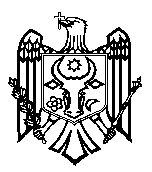 СЧЕТНАЯ ПАЛАТА РЕСПУБЛИКИ МОЛДОВАПОСТАНОВЛЕНИЕ №_59__от 04 декабря 2020 годапо Отчету аудита соответствия бюджетного процесса и управления публичным имуществом в рамках административно-территориальной единицы город Сынджерей -----------------------------------------------------------------------------------------------Счетная палата, в присутствии г-на Кукош Андрея, вице-примара города Сынджерей; г-жи Андриуцэ Елеонора, главного бухгалтера примэрии г. Сынджерей; г-на Ногаль Виталия, начальника Территориального бюро Бэлць Государственной канцелярии; г-жи Бурдужа Людмилы, заместителя начальника Управления политики в области заработной платы, Министерство финансов; г-на Пыслару Ион, заместителя начальника Управления по государственным закупкам Министерства финансов; г-жи Танасов Надежды, начальника Управления мониторинга Агентство по государственным закупкам; г-на Верлан Генадия, главного консультанта Управления Государственного казначейства Министерствао финансов; г-жи Продан Албина, главного консультанта Управления налоговой и таможенной политики Министерства финансов; г-на Дьячок Валериу, начальника Главного управления налогового администрирования Север Государственной налоговой службы, в рамках видео-заседания, организованного в связи с эпидемиологической ситуацией в Республике Молдова, руководствуясь ст.3 (1) и ст.5 (1) a) Закона об организации и функционировании Счетной палаты Республики Молдова, рассмотрела Отчет аудита соответствия бюджетного процесса и управления публичным имуществом в рамках административно-территориальной единицы город Сынджерей. Аудиторская миссия была проведена на основании ст.31 (3) и (6), ст.32 Закона №260 от 07.12.2017 и в соответствии с Программой аудиторской деятельности Счетной палаты на 2020 год и Системой профессиональных деклараций INTOSAI, применяемых Счетной палатой.Целью аудита была оценка соответствия управления публичными финансовыми средствами и публичным имуществом аудируемым субъектом, по отношению к нормативным критериям законодательного характера. Рассмотрев результаты проведенной аудиторской миссии, а также объяснения должностных лиц, присутствующих на публичом заседании, Счетная палатаУСТАНОВИЛА:Отсутствие системы внутреннего управленческого контроля на уровне примэрии, недостаточное сотрудничество со структурами Государственной налоговой службы и Агентства публичных услуг, а также неправильное применение нормативных положений обусловили недостатки, касающиеся своевременной/правильной оценки и планирования бюджетных доходов и расходов, правильности регистрации и администрирования имущества, правильности произведенных расходов и применяемых процедур. Исходя из вышеизложенного, на основании ст.14 (2), ст.15 d) и ст.37 (2) Закона №260 от 07.12.2017, Счетная палата ПОСТАНОВЛЯЕТ: 1. Утвердить Отчет аудита соответствия бюджетного процесса и управления публичным имуществом в рамках административно-территориальной единицы город Сынджерей, приложенный к настоящему Постановлению.2. Настоящее Постановление и Отчет аудита направить:2.1. Правительству Республики Молдова для информирования и принятия мер по мониторингу обеспечения внедрения аудиторских рекомендаций;2.2. Президенту Республики Молдова для информирования;2.3. Парламенту Республики Молдова для информирования и рассмотрения, в случае необходимости, в рамках парламентской комиссии по контролю за публичными финансами;2.4. Территориальному бюро Бэлць Государственной канцелярии для информирования;2.5. Министерству финансов для информирования;    2.6. Агентству по техническому надзору для проверки объема выполненных работ по реконструкции и модернизации системы уличного освещения в г. Сынджерей (9 договоров) на сумму 5,97 млн. леев; 2.7. Государственной налоговой службе для информирования, с повторным изложением рекомендаций, касающихся:2.7.1. необходимости разработки четко определенных процедур, которые обеспечили бы обмен информацией с местными публичными органами относительно расчетов, оплат, авансов и задолженностей по уплате налогов и сборов, взимаемых в местный бюджет, но администрируемых Государственной налоговой службой; 2.7.2. обеспечения полной оценки в налоговых целях недвижимого имущества, находящегося на территории города Сынджерей, а также полного взимания местных налогов и сборов; 2.8. Городскому совету Сынджерей и примару г. Сынджерей для:2.8.1. рассмотрения результатов аудита на заседании Городского совета Сынджерей, с заслушиванием ответственных лиц по фактам, описанным в Отчете аудита, а также с утверждением плана мер по устранению выявленных недостатков;2.8.2. реализации рекомендаций аудита, изложенных в Отчете аудита соответствия бюджетного процесса и управления публичным имуществом в рамках административно-территориальной единицы город Сынджерей.3. Настоящее Постановление вступает в силу со дня опубликования в Официальном мониторе Республики Молдова и может быть обжаловано путем предварительного уведомления в адрес его эмитента в течение 30 дней со дня опубликования. В административном порядке Постановление может быть обжаловано в Суде Кишинэу, офис Рышкань (MD-2068, мун. Кишинэу, ул. Киев, 3), в 30-дневный срок со дня сообщения ответа на предварительное уведомление или с даты истечения срока, предусмотренного для его разрешения.4. О принятых мерах по выполнению подпунктов 2.6. и 2.8. настоящего Постановления и внедрению рекомендаций из Отчета аудита соответствия бюджетного процесса и управления публичным имуществом в рамках административно-территориальной единицы город Сынджерей проинформировать Счетную палату ежеквартально, в течение 9 месяцев со дня вступления в силу настоящего Постановления.5. Постановление и Отчет аудита соответствия бюджетного процесса и управления публичным имуществом в рамках административно-территориальной единицы город Сынджерей опубликовать на официальном сайте Счетной палаты (http://www.ccrm.md/hotariri-si-rapoarte-1-95).Мариан ЛУПУ,Председатель